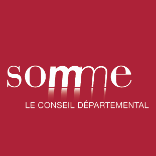 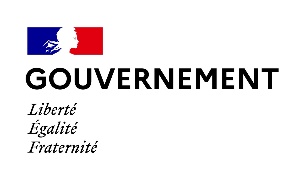 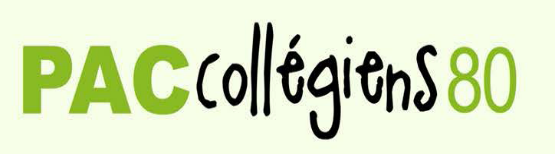 Une scène au collègeSaison 2024-2025A envoyer à pac80@somme.fr avant le 09 juin 2024 (délai de rigueur)Toutes les candidatures arrivées après cette date ne seront pas prises en comptePrésentation du collège :Nom de l’établissement scolaire :Ville :Nom du chef d’établissement :Référent du projet au sein de l’établissement :Nom :Prénom :Fonction :Coordonnées électroniques :Coordonnées téléphoniques :Indiquez les spectacles que vous souhaitez accueillir et numérotez-les par ordre de préférence :Jusqu’à 3 choix de sessions de spectacles au maximum.Si vous souhaitez plusieurs sessions d’un même spectacle, chaque session vaut pour un choix et doit être indiquée comme tel.Chaque session supplémentaire correspondra à un choix de spectacle de votre part (3 maximum par établissement en tout et pour tout).Les descriptifs et détails des propositions sont fournis dans le document annexe. Précisez pour chaque spectacle les jours de représentations souhaités et les jours d’indisponibilités : (merci d’indiquer pour chaque spectacle plusieurs dates disponibles uniquement dans la période de tournée de chaque spectacle)Jusqu’à 3 choix de sessions de spectacles au maximum.Si vous souhaitez plusieurs sessions d’un même spectacle, chaque session vaut pour un choix et doit être indiquée comme tel.Assurez-vous que votre établissement dispose bien des lieux adaptés en vous référant à la fiche technique de chaque spectacle pour diffuser les spectacles choisis dans de bonnes conditions. Pour cela, nous vous avons indiqué les critères techniques de chacun des spectacles qui vous sont proposés.Choix 1 Nom du spectacle :Disponibilités (merci d’indiquer plusieurs dates en prenant en compte les disponibilités qui ont été indiquées par les artistes – voir tableau) :Indisponibilités :Choix 2 Nom du spectacle :Disponibilités (merci d’indiquer plusieurs dates en prenant en compte les disponibilités qui ont été indiquées par les artistes – voir tableau) :Indisponibilités :Choix 3 Nom du spectacle :Disponibilités (merci d’indiquer plusieurs dates en prenant en compte les disponibilités qui ont été indiquées par les artistes – voir tableau) :Indisponibilités :Conditions obligatoires d’accueil du spectacle :Merci de cocher les cases.☐ L’établissement a pris connaissance des conditions techniques et s’engage à les respecter☐ L’établissement s’engage à préparer les locaux, accueillir dans les meilleurs conditions les artistes, prévoir une salle chauffée et l’installation des chaises pour les élèves☐ L’établissement s’engage à prendre en charge les repas du midi des artistes, techniciens☐ L’établissement a pris connaissance de la jauge maximale possible pour la/les représentations☐ Le coût des spectacles sera ajouté à la subvention PAC de Niveau 1 des établissements scolaires concernés. La représentation sera directement réglée aux artistes ou à leurs représentants, à l’issue du spectacle et sur présentation de la facture.Date et signature du chef d’établissement obligatoire  Informations complémentaires :→ Appel à candidature des artistes : 02 février au 04 mars 2024→ Appel à candidatures auprès des collèges : du 16 avril 2024 au 09 juin 2024, fiche de demande pour l'accueil d'un spectacle ou plusieurs spectacles à rendre à pac80@somme.fr→ Le service de l’éducation artistique établira le planning des représentations dans les collèges de façon la plus cohérente possible→ Le planning des représentations dans les établissements sera définitivement arrêté et communiqué le 30 septembre 2024→ Les représentations dans les collèges auront lieu de novembre 2024 à mai 2025 en fonction des périodes de disponibilités que les artistes auront précisé dans la fiche d’informationsPour toute demande, vous pouvez adresser un mail à :pac80@somme.frForent Peignard, chargé de projet livre et éducation : 03.22.71.80.83Jane Temmermann, assistante du service EAC : 03.22.71.82.52 CHOIX DE L’ETABLISSEMENTCHOIX DE L’ETABLISSEMENTCHOIX DE L’ETABLISSEMENTARTISTETITRE DU SPECTACLEChoix 1Choix 2Choix 3COMPAGNIE A CORPOEchos du corpsLE BALBIBUSUn festin au fond de la merTREMATransforme-moiPICARESKL’affaire Lafleur 1649OKALAConcert proposé par la Lune des PiratesCOMPAGNIE YAENARhapsodieCOMPAGNIE EX AEQUOMiettes (humour décalé) de Stéphane ServantCOMPAGNIE LA TRAVERSEELe journal de Maïa